Plastyka Klasa 4Temat: Znaczenie barw Zbadano że kolory wpływają na nasze samo poczucie. Artyści używają barw, aby w dziełach oddać określony nastrój. Wpływ kolorów na nasze samopoczucie prezentuje poniższy rysunek.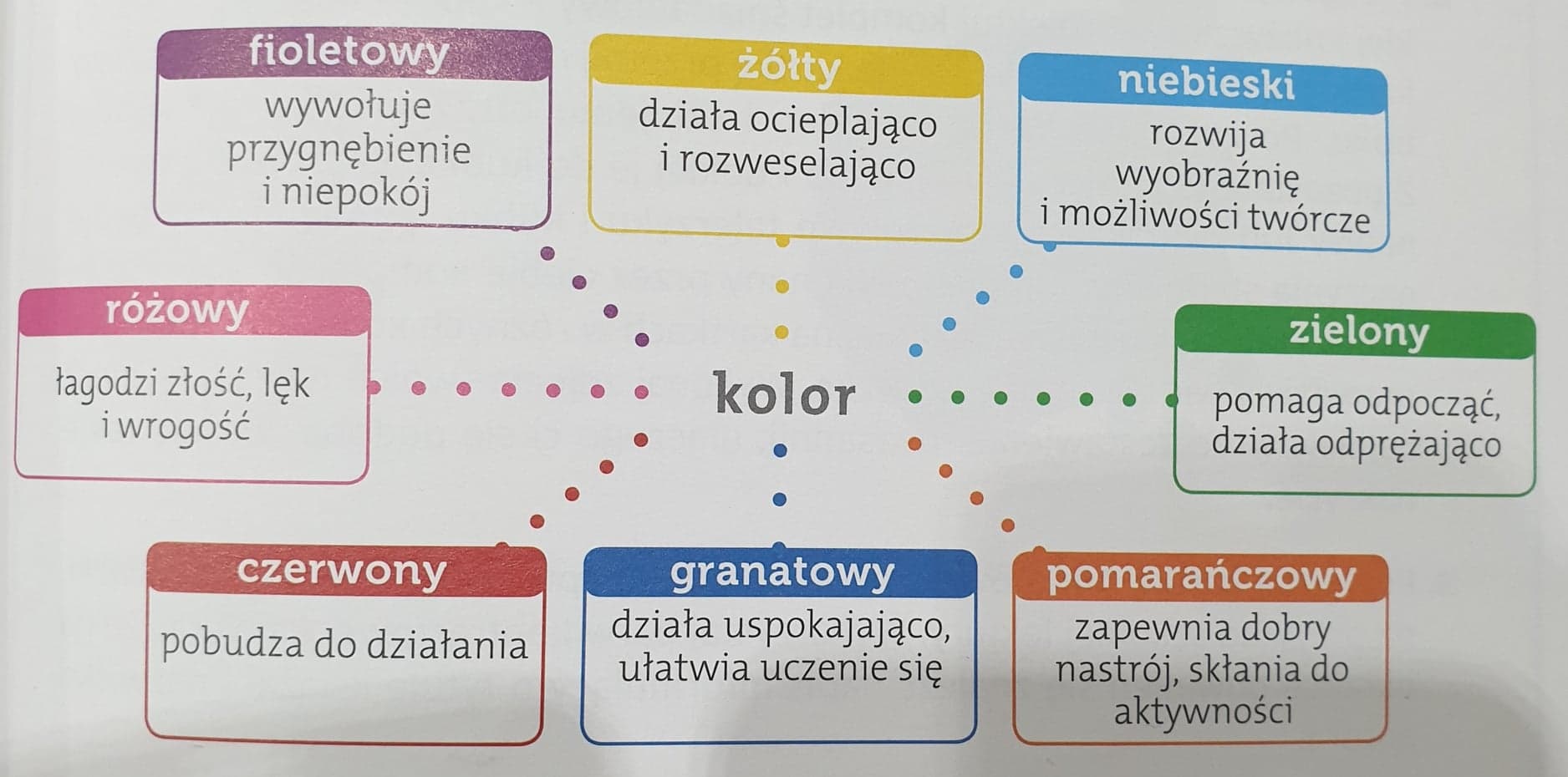 Przygotuj:Karton formatu A4OłówekPisakiKredkiPolecenie:Zaprojektuj okładkę do książki. Wykorzystaj barwy kontrastowe. Pamiętaj że na okładce musi znajdować się tytuł i nazwisko autora 